Train the Trainer Course, Day 2Exercise “My Life Story”Beginner, 10-12 yrs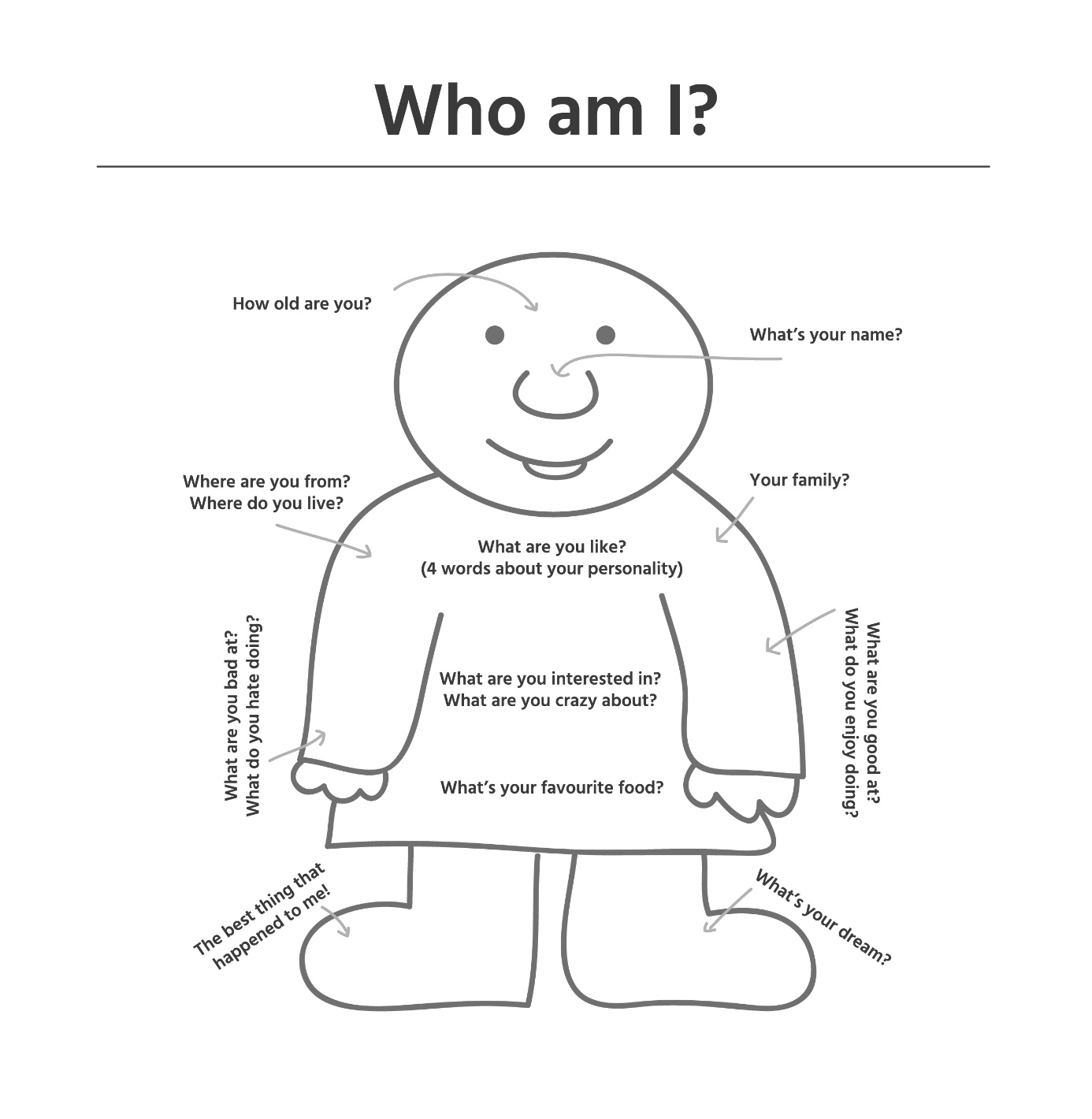 Intermediate, 12-16 yrsAdvanced, 16-older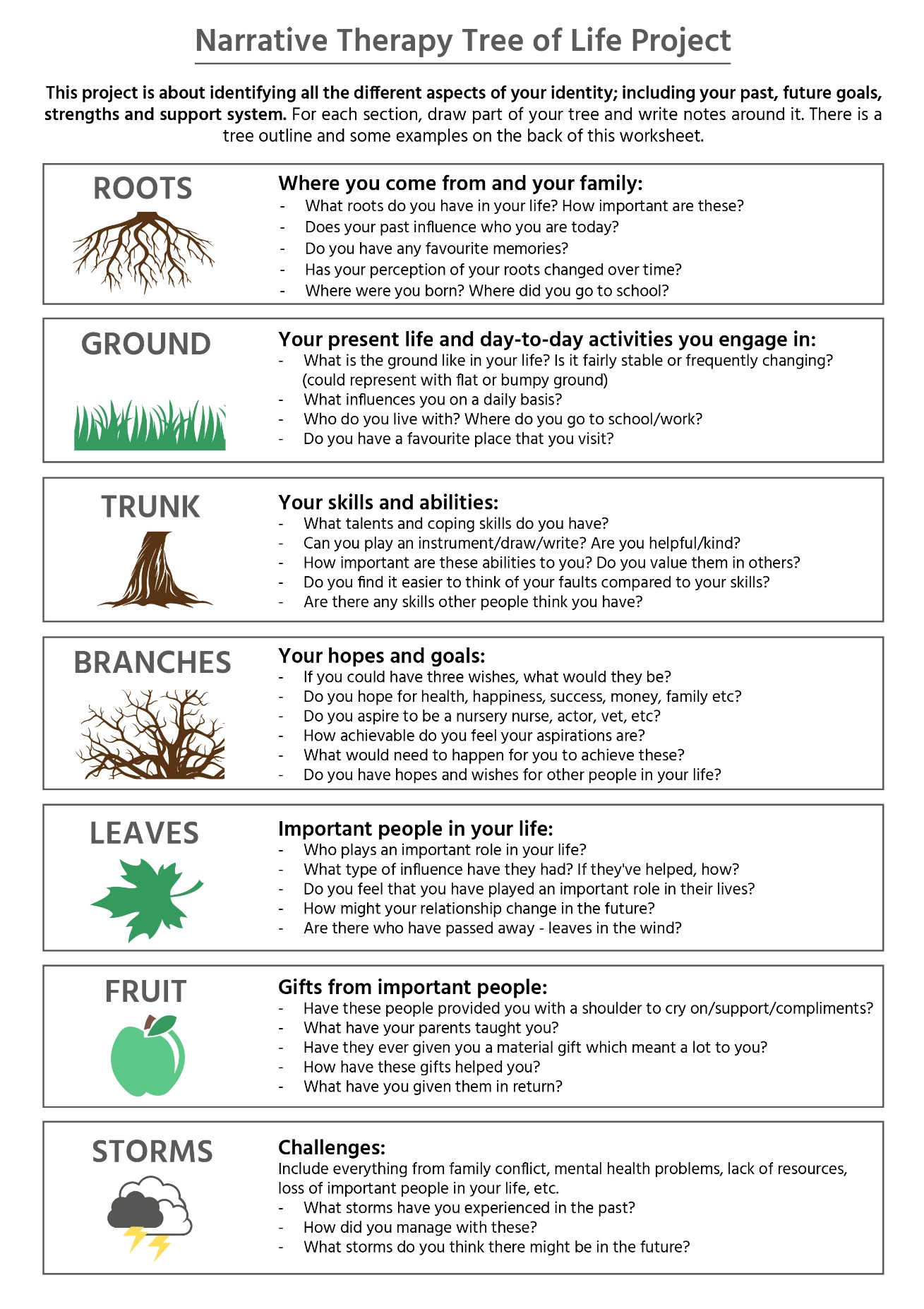 Advanced, 16-older (continuation)Title of the book of your lifeChapter Titles (significant events, stages in your life)__________________________________________________________________________________________________________________________________________________________________________________________________________________________________________________________________________________________________________________________________Abstract:One sentence summing up each chapter __________________________________________________________________________________________________________________________________________________________________________________________________________________________________________________________________________________________________________________________________Final Chapter - The future:What will you do in the future? Where will you go, and who will you be?____________________________________________________________________________________________________________Oral presentation Charm your audience ____________________________________________________________________________________________________________RootsGroundTrunkBranchesLeavesFruitStorms